Zespół Szkół nr 6 w Rybniku, 
ul. Stanisława  Małachowskiego 145, 44-251 Rybnik, tel/fax 32 45 77 098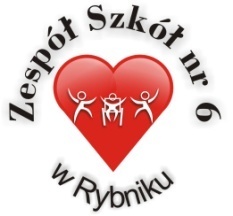 Sekretariat czynny w godzinach 730-1530e-mail: zs6@miastorybnik.pl, www.zs6rybnikZarządzenie nr 6/2020Dyrektora ZS6 w Rybnikuz dnia 01.09.2020r.w sprawie organizacji roku szkolnego 2020/2021  w  Zespole Szkół Nr  6 w Rybniku działając na podstawie :rozporządzenia  Ministra Edukacji  Narodowej  3 ust. 1 pkt. 4 rozporządzenia Ministra Edukacji Narodowej i Sportu z dnia 18 kwietnia 2002 r. w sprawie organizacji roku szkolnego (Dz. U. Nr 46, poz. 432, z późn. zm.) oraz § 3 ust. 1 pkt. 4 rozporządzenia Ministra Edukacji Narodowejz dnia 11 sierpnia 2017 r. w sprawie organizacji roku szkolnego (Dz. U. poz. 1603 z późn. zm.).                                                  Zarządzam co następuje:          Wprowadzam następującą organizację  roku  szkolnego  2020/2021   uwzględniającą  dodatkowe dni wolne od zajęć dydaktycznych ORGANIZACJA ROKU SZKOLNEGO 2020/2021W ZESPOLE SZKÓŁ NR 6 W RYBNIKU2020 rok01 WRZEŚNIA (wtorek) – rozpoczęcie roku szkolnego14 PAŹDZIERNIK (środa) Dzień Edukacji Narodowej –dzień wolny od zajęć dydaktycznych02 LISTOPAD (poniedziałek) – dzień wolny od zajęć dydaktycznych11 LISTOPAD (środa) – Święto Niepodległości -dzień wolny23- 31 GRUDNIA – Przerwa Świąteczna- dni wolne2021 ROK1 STYCZNIA (piątek) – Nowy Rok- dzień wolny	06 STYCZNIA (środa ) –Święto Trzech Króli- dzień wolny01-14  LUTY  – ferie zimowe01-06 KWIETNIA     – Wiosenna przerwa świąteczna03 MAJA (poniedziałek ) - dzień wolny03 CZERWCA (czwartek) – Boże Ciało- dzień wolny04 CZERWCA (piątek) –dzień wolny od zajęć dydaktycznych22 CZERWCA (wtorek) EGZAMIN W ZAWODZIE –dzień wolny23 CZERWCA (środa) dzień wolny od zajęć dydaktycznych25 CZERWCA (piątek) ZAKOŃCZENIE ROKU SZKOLNEGO